MUPPALA MUPPALA.325758@2freemail.com                                                                                                                                                                                                                                                                                                                                                                                  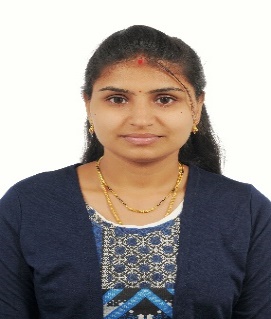 Work in an environment that challenges me to continue learning at the same time is able to help and learn as much as i can from my peers. To create a workspace that is continual growth with opportunities for advancementsProfile: Phone Banking Officer		Company: ICICI BANK		Duration: 2015 March – 2016 JulyWork Profile: Handling Customer queries and providing information as per SOP Effective redressal of all Customer complaints and providing solutions/escalating problems Follow up on escalations and closing them Educating Customers about Products and Services (cross selling) Generating leads and passing them to concerned department Providing feedback to the Team Leaders about Product and Process and contribute to the improvement Educating Customers about Channel Migration Improve efficiency as per interactions and feedback received B.Tech(ECE)   - Vignan’s Institute of Technology and Aeronautical Engineering – JNTUH – 71.73% (2010–2014)10+2               - Sri Chaithanya Jr.College - Board of Intermediate,AP – 82.8% (2008–2010)SSC                 - CAL SCHOOL HCL,Board of Secondary Education,AP – 70.16% (2007-2008)SAP – ABAP Reports			:  Classical, Interactive and ALV reportsSAP Scripts		:  Creation and Modification of LayoutsSmart forms          	:  Creation and Modification of LayoutsALE/IDOC’s		:  Configured ALE and monitored IDOC processingDialog Programming	:  Good Conceptual knowledge in module programmingBAPI			:  Good Conceptual Knowledge in BAPIBADI			:  Conceptual Knowledge in BADIDDIC                        	:  Conceptual Knowledge in DDICBDC			: Development and modification of batch data for data migration activities.  MS Office 			: (Ms Excel, Powerpoint, Word)Operating system  		: Windows XP, Windows 7, Windows 8Language 			: C, ABAP/4Project name: DESIGN AND IMPLEMENTATION OF DIGITAL FUNCTION GENERATOR ON ADSP-21369 EVALUATION BOARD.Description: The Project is about implementing digital function generator on SHARC processor. Functions like pure tones, square wave, triangular waves, white noise and pink noise; frequency sweeps and narrow band noise can be generated using this function generator.Project name: DEVELOPMENT OF PLC CONTROL LOGIC & HMI FOR 150 VMR PILGER MILL AT STP, NFC.Description: The project deals with development of PLC control logic for 150 VMR Pilger mill and also development of HMI, depicting various process parameters, mill status and diagnostic information.Participated in poster presentation conducted by AVN institute of engineering and Technology College.Worked as a volunteer for many events conducted in our college.Date of Birth		:	15/07/1993Nationality		:	INDIANMarital Status		:	MarriedVisa Type		:	Visit VisaCurrent Address	:	Murad Bldg, Opp Sind Punjab restaurant, Bur DubaiI hereby declare that the information furnished above is true to the best of my knowledge.  I am also confident of my ability to work in a team.